12.05.2020r.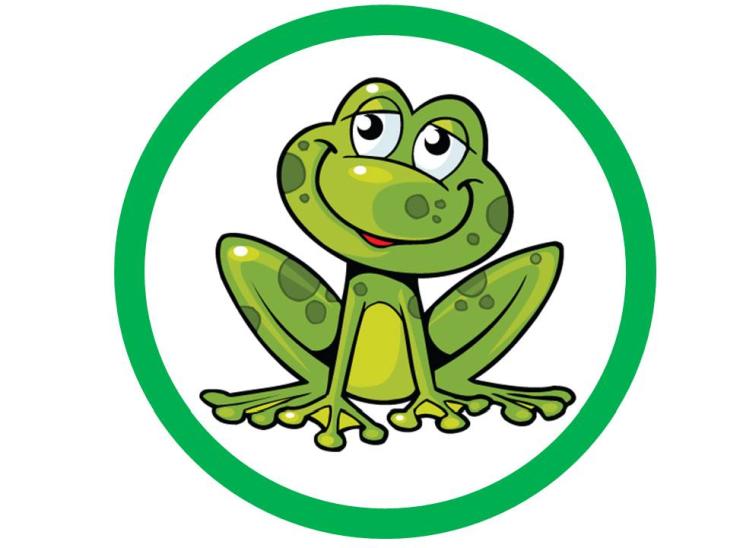 Temat tygodnia:  NA ŁĄCETemat dnia: Zwierzęta na łące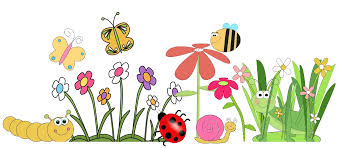 Gimnastyka poranna: skacz jak konik polny, fruń lekko jak biedronka, naśladuj wąchanie kwiatów (nosem wdychamy powietrze, ustami wydychamy).Powtórzmy rymowankę:                                           Niezapominajki
                          to są kwiatki z bajki!
                          Rosną nad potoczkiem,
                          patrzą rybim oczkiem.
                        Gdy się płynie łódką, 
                        Śmieją się cichutko
                        I szepcą mi skromnie:
                      „Nie zapomnij o mnie”.Rozwiąż zagadki dotyczące mieszkańców łąki:Na brzegu stawu żyją z wieczora czy też z ranaDo wody dają nurka, gdy słyszą krok bociana. (żaby)Maleńkie stworzonka, lecz gdy jest ich wiele, produkują plastry miodu nawet i w niedzielę. (pszczoły)Tu cytrynek, tam paź królowej, wszędzie piękne, kolorowe.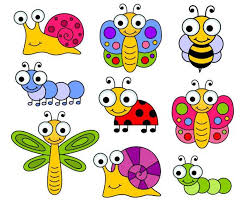 Lekko unoszą się nad łąką, gdy tylko zaświeci słonko. (motyle)O nocleg nie prosi, wędrując po świecie.Bo swój domek nosi na własnym grzbiecie. (ślimak)Choć są bardzo małe, pracują wytrwale. Zbierają nasionka, nie męczą się wcale. (mrówki) Powrócił do nas z dalekiej strony.Ma długie nogi i dziób czerwony. (bocian)„Muzykalna łąka” – wyklaszcz rączkami i zaśpiewaj w dowolny sposób nazwy mieszkańców łąki. * Wykonaj zadanie w książce Tropiciele cz.4, s.6.Pszczółka Maja – Taniec Mai https://www.youtube.com/watch?v=UG-WU0ZbgK8„Tropimy głoskę „ł” – nazwij obrazki, podziel wyrazy na sylaby, które wyrazy mają jedną sylabę, a które trzy sylaby?. Wymień pierwsza i ostatnią głoskę w wyrazach. Wykonaj zadania z książki Tropiciele cz.4, s.7.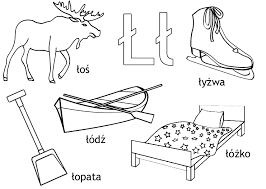   		łasica          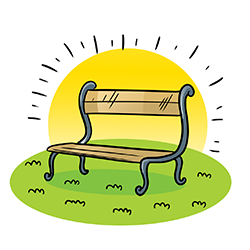 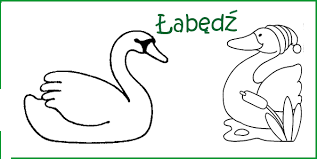 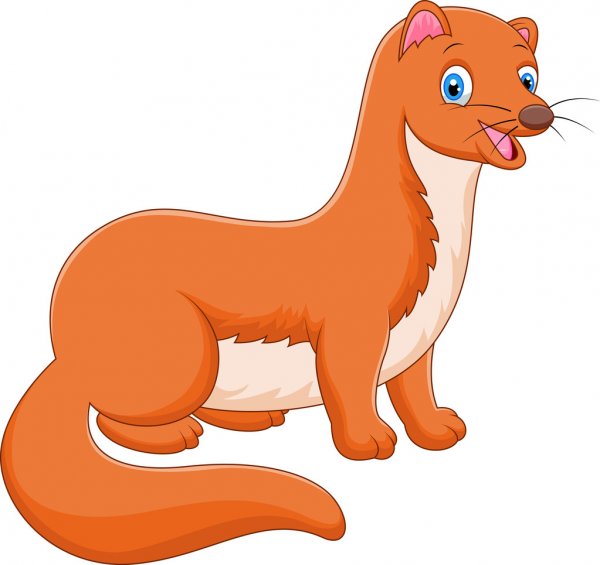 Ł ł                     ławkaKarty do zadań w książce Tropiciele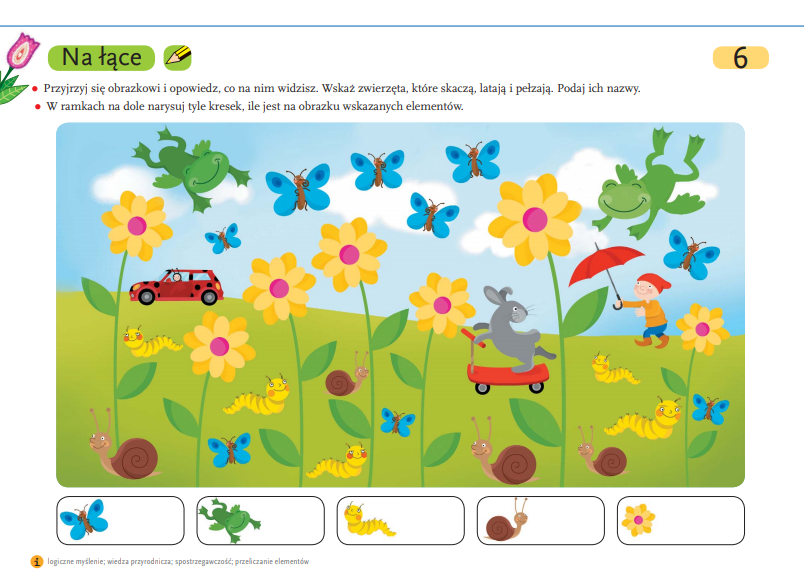 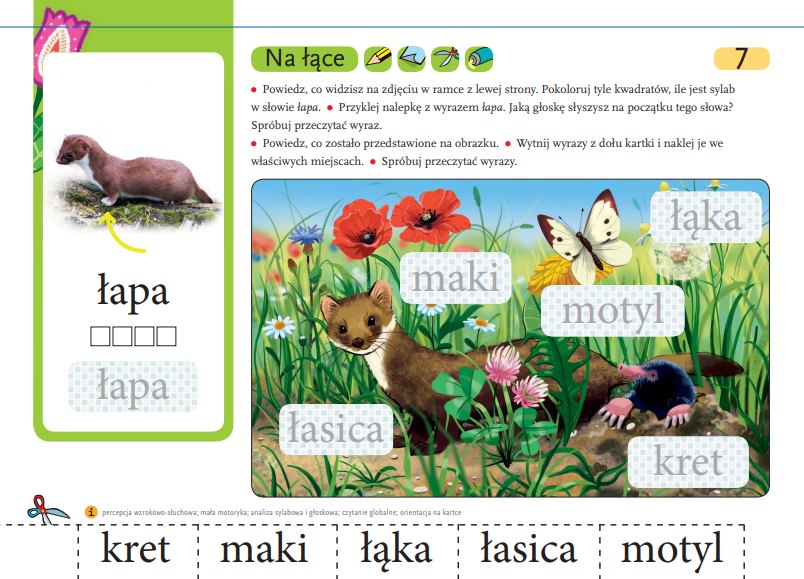 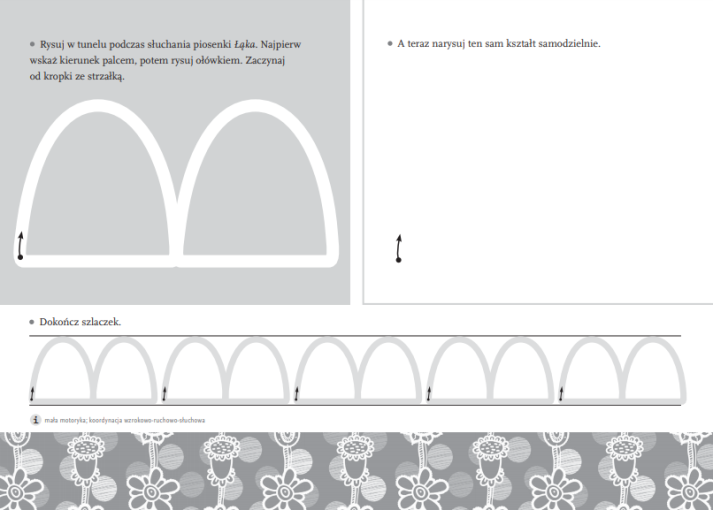 „Bąki z łąki” nauka I zwrotki piosenki, utrwalmy refren. https://www.youtube.com/watch?v=evnv3fi1EtM1. Znów się zastanawiam jak w każde lato,Kto to pomaga kwitnąć kwiatom?Na trawie na łące, kocyk rozłożę,Przyjrzę się z bliska co lata na dworzeRef: Bąki z łąki i biedronki i puchate, grube trzmiele,Muszki, muchy, małe pszczółki to planety przyjaciele!Kochani, czy podobał się wam spacer na łąkę? Czy jesteście oczarowani jej urokiem?„Wiosenna łąka” – praca plastyczna – wykonaj ją dowolną techniką. Mam dla was kilka podpowiedzi.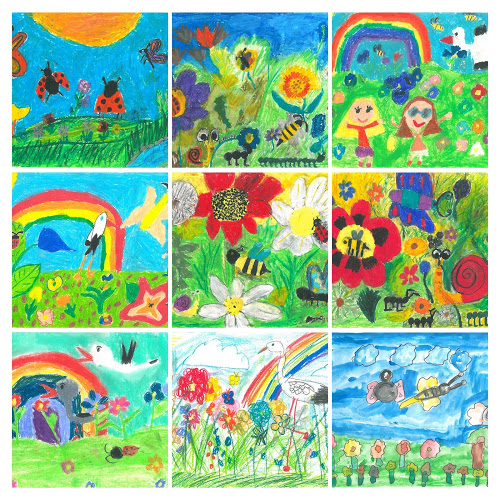 Drodzy rodzice i Drogie dzieci jestem zachwycona tortami, które wykonaliście z okazji 100 urodzin  Jana Pawła II, gratuluję i dziękuję że jesteście z nami. Zachęcam do zabaw z wykorzystaniem gier planszowych, układanek, klocków, zabaw na powietrzu. Obserwujcie małe zwierzęta przez lupę. Pamiętaj – Myj ręce.Pozdrawiam serdecznie Ewa Kuś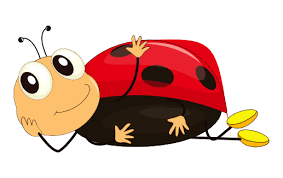 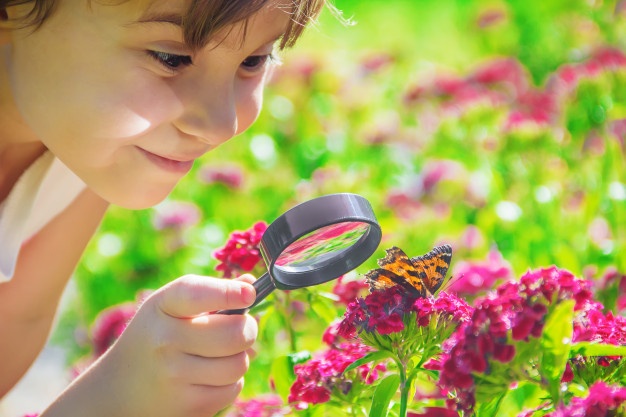 